SCENARIUSZ ZAJĘĆ ZDALNYCH DLA DZIECI 3-4-LETNICHOpracowanie: nauczyciele wychowania przedszkolnego SPP w WolanowieTEMAT ZAJĘCIA:  „Co i dlaczego dymi”DATA: 30.03.2021r.CELE OGÓLNE:wzmacnianie więzi rodzinnych,kształcenie umiejętności rozpoznawania różnych źródeł i przyczyn wydobywania się dymów, rozumienie znaczenia czystego powietrza w życiu człowieka.CELE OPERACYJNE:Dziecko: -  potrafi określić rodzaje dymów-  potrafi określić przyczyny wydobywania się dymów np. kominów- doskonalenie umiejętności wypowiadania się na dany tematMETODY PRACY:czynne : zadania stawiane dzieciom do wykonania, samodzielne doświadczenia,słowne: rozmowa, ekspresji ruchowej,FORMY PRACY:indywidualna.KOMPETENCJE JĘZYKOWE:rozwijanie umiejętności porozumiewania się z rodzicami,wypowiadanie się na określony temat,kształtowanie umiejętności odpowiedzi na zadawane pytania.KOMPETENCJE MATEMATYCZNE: przeliczanie na konkretach doskonalenie umiejętności posługiwania się językiem matematycznymKOMPETENCJE CYFROWE:kształtowanie umiejętności wykorzystywania narzędzi TIK w życiu codziennym,ŚRODKI DYDAKTYCZNE:  plansze ze źródłami dymówPROPONOWANA REALIZACJA:1. Co dymi?- obserwacjaRodzic mówi dziecku, że dziś będzie badaczem – obserwatorem.  Prosi dziecko, aby podeszło do okna i spróbowało zobaczyć co dymi? jakie są  źródła dymów dostępne bezpośredniej obserwacji?  2 .Źródła dymów – zabawa dydaktycznaRodzic pokazuje dziecku plansze ze źródłami dymów (Załącznik 1).Pyta dziecko czy zaobserwowało jakieś źródła dymów na podwórku za oknem, a następnie omawia wspólnie z dzieckiem dymy z planszy.Sugerowane pytania kierowane do dziecka: - Co dymi? - Jak dymi? - Co dymi najmocniej, co najsłabiej? - Jakie kolory mają dymy? - Dlaczego dymi?Rodzic mówi o tym, że dym może mieć wiele źródeł, może przybierać różne barwy i że niektóre z tych dymów są bardzo szkodliwe dla zdrowia.Rodzic pokazuje po kolei rysunki na planszy ze źródłami dymów i zadaje pytania: dlaczego to dymi? (np.: dlaczego dymią samochody?, dlaczego dymią kominy fabryczne, dlaczego dymią kominy domów? itd.).Rodzic tłumaczy, że dymy są oznaką tego, że coś się pali, coś spala się np. drewno, papier, benzyna. Spalanie tych rzeczy czemuś służy: ogrzewaniu mieszkań, gotowaniu, uruchomieniu pieca fabrycznego, poruszaniu się pojazdów. To jest ludziom potrzebne, ale dymy są szkodliwe, bo zanieczyszczają środowisko, szkodzą zdrowiu ludzi, zwierząt.Ludzie zabezpieczając się przed dymem zakładają specjalne filtry, katalizatory na kominy, na rury samochodowe, które działają tak, że nie wypuszczają wielu szkodliwych substancji do powietrza.3.  Zabawa ruchowa dzieci  z rodzicami „Uciekaj myszko do dziury”.4. Spacer z rodzicem po okolicy.Przeliczanie kominów, z których unosi się dym. 5. Ewaluacja:Podziękowanie dziecku za wspólną zabawę. Pochwalenie dziecka.Opracowała: Edyta Bilska , Ewa Pietrucha.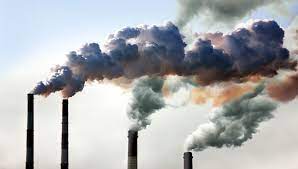 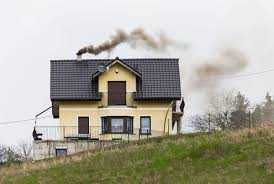 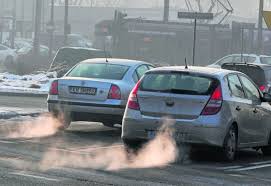 